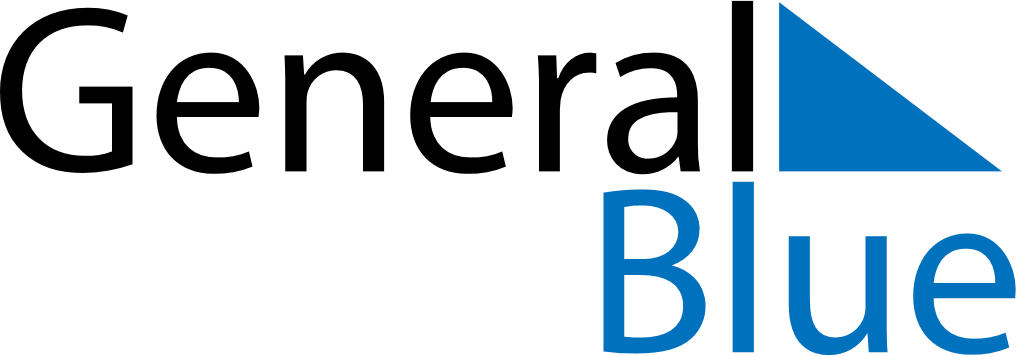 Weekly CalendarJune 3, 2024 - June 9, 2024Weekly CalendarJune 3, 2024 - June 9, 2024AMPMMondayJun 03TuesdayJun 04WednesdayJun 05ThursdayJun 06FridayJun 07SaturdayJun 08SundayJun 09